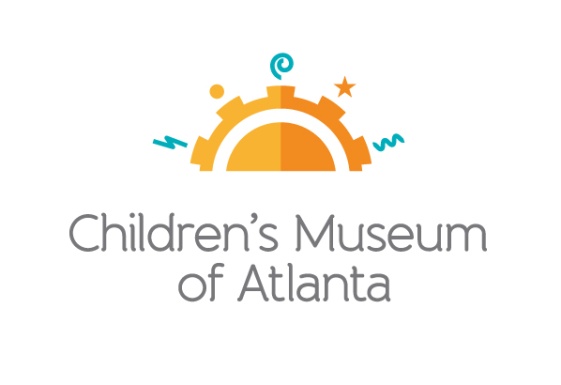 CONTACTBecca Meyer/Jennifer WalkerBRAVE Public Relations, 404.233.3993bmeyer@bravepublicrelations.com/jwalker@bravepublicrelations.com*MEDIA ADVISORY*Celebrate Children’s Museum of Atlanta’s inaugural TinyCON, September 2Families invited for a fun-filled day of Jedi training, Mario Kart races and more! ATLANTA (August 9, 2017) –  Calling all little wizards, superheroes and princesses! Children’s Museum of Atlanta welcomes families for the inaugural TinyCON, celebrating kid-friendly comic books and fantasy world adventures. On Saturday, September 2, little ones can catch ‘em all during the Pokémon Hokey Pokey, build a lightsaber to prepare for galactic adventure during Jedi training, enter the wizarding world to learn the science behind potions from Harry Potter and more! Visitors are encouraged to arrive in costume. WHAT:		TinyCONChildren can celebrate Labor Day weekend with the Museum’s own Tiny Convention!WHEN:		Saturday, September 2 from 10:30 a.m.-4:30 p.m.  The run of schedule is as follows:Mario Kart Races: 11 a.m. and 2 p.m. Science Bar with Harry Potter potions: 11 a.m.-3:30 p.m. Art Studio: Cartooning: 11 a.m.-4:30 p.m. Build It Lab: Light Sabers: 11 a.m.-4:30 p.m.Pokémon Hokey Pokey: noonStar Wars Jedi Training Academy: 1 p.m. and 3 p.m. Super Spectacular Science Show: 4 p.m.WHERE:		Children’s Museum of Atlanta	275 Centennial Olympic Park Drive, NW
		Atlanta, GA 30313			HOW: 	General Admission is $15.95 (plus tax) for anyone 1 – 100 years old. Babies and members are admitted for free.MORE INFO: 	To learn more or to register, visit bit.ly/TinyCONFor more information or to support Children's Museum of Atlanta, visit childrensmuseumatlanta.org or call 404.659.KIDS [5437]###